Drodzy rodzice i uczniowie !Szkoła uruchomiła platformę  Office 365.  W e-dzienniku w zakładce “Nauczyciel” jest ikonka “Office365”, a w niej login i hasło do logowania dla dziecka w programie office 365. Strona do logowania: www.office.com  Przy pierwszym logowaniu będzie trzeba zmienić hasło ( pamiętać o zapisaniu sobie tego hasła) Po zmianie hasła pojawi pytanie “Chcesz, aby Cię nie wylogowywać”, proszę wybrać “Nie”. Pojawi się strona główna 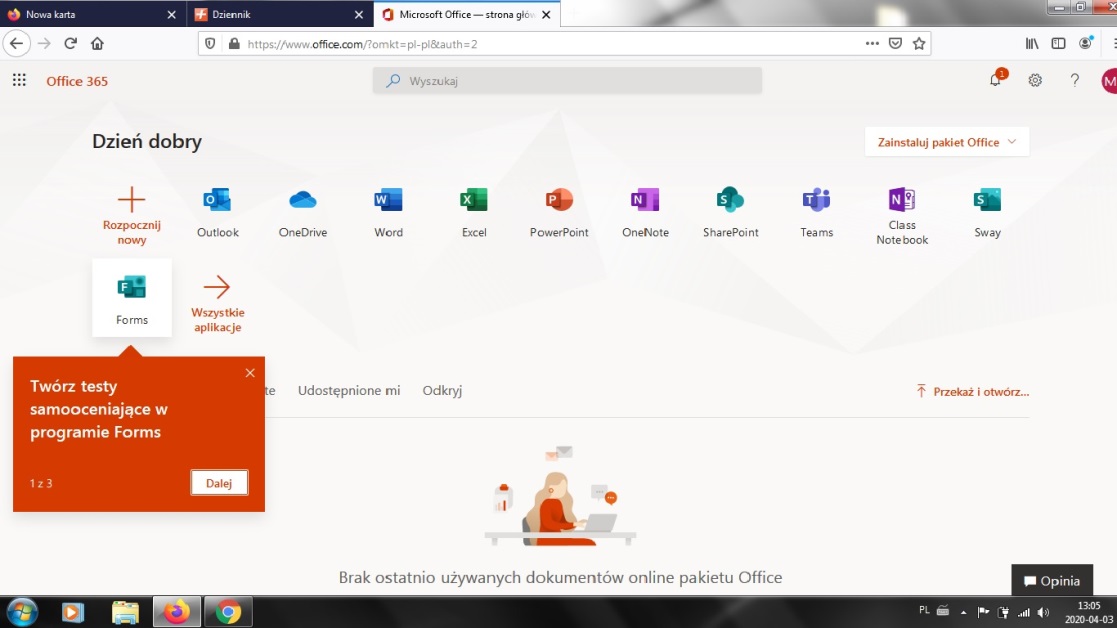 Proszę otworzyć “Outlook”, wybrać język i strefę czasową 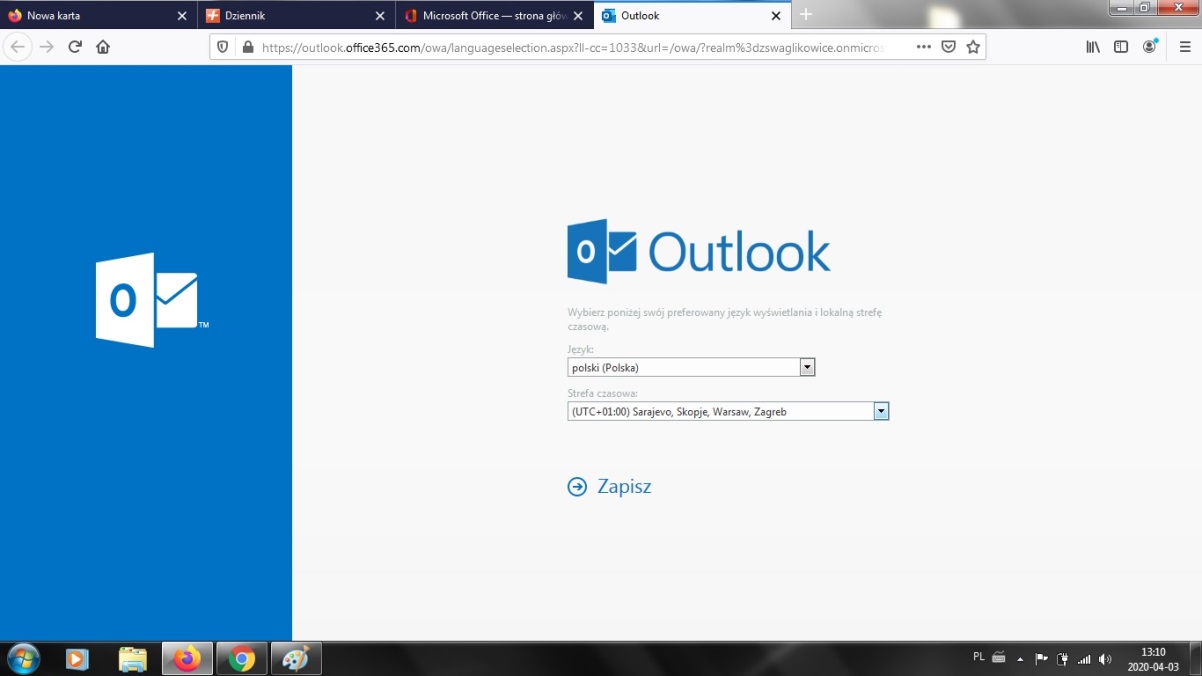 i nacisnąć zapisz. Program gotowy do działania, trzeba się z nim zapoznać. Chcąc wyjść z programu trzeba najechać na ikonkę w lewym górnym rogu i pojawi się menu z aplikacjami. Wybieramy np. Aplikację Word i klikamy myszką. 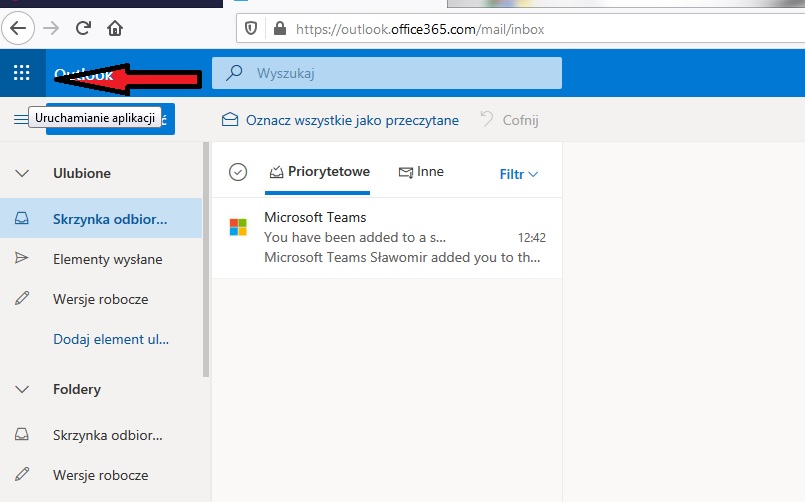 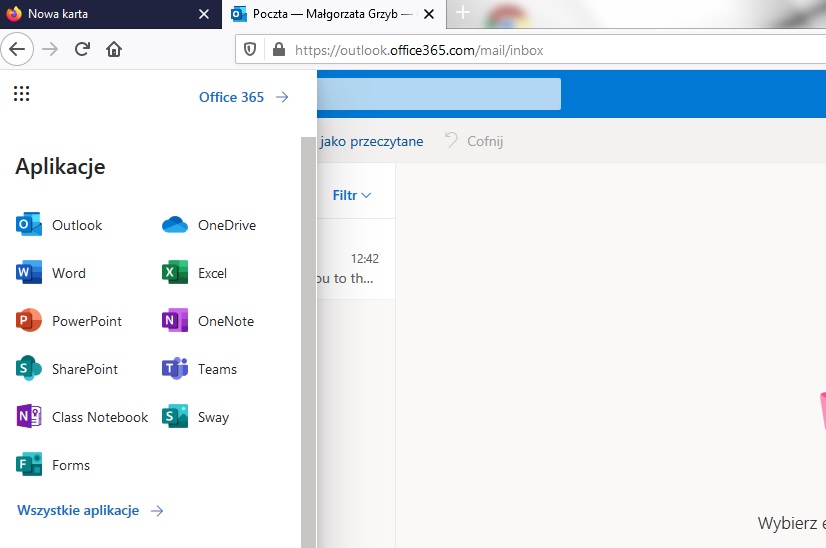 Wybieramy nowy dokument i możemy pisać. 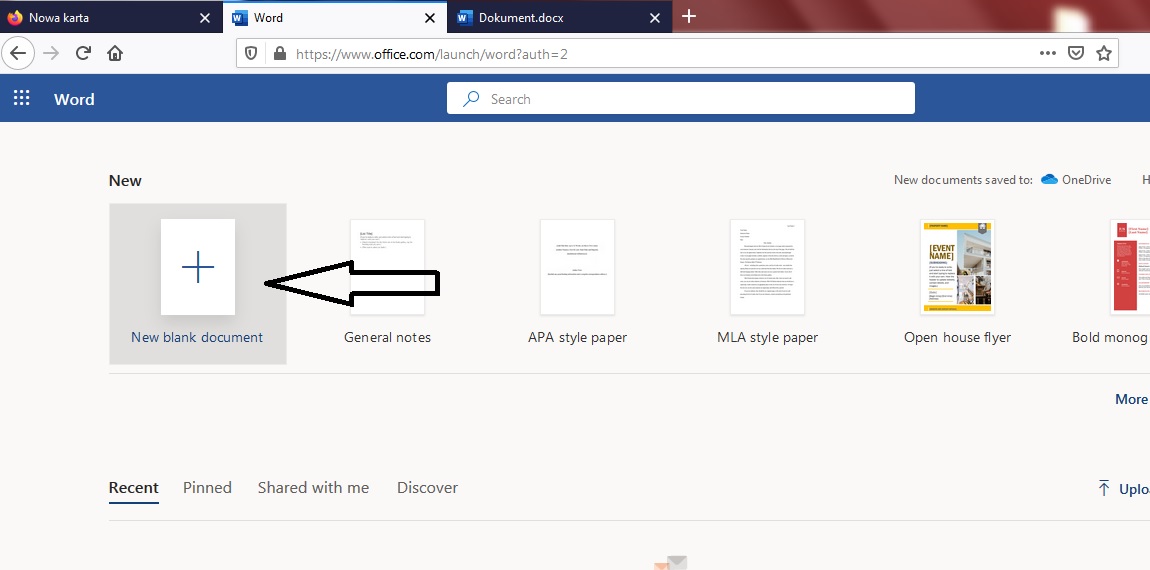 Dokument zapisuje się automatycznie. Jeżeli chcemy mu nadać nazwę, to zapisujemy go “zapisz jako”. Plik zapisuje się w chmurze ( czyli w “OneDrive”) 